Thursday 23rd March 2020Maths Mental Maths Time how long it takes you to complete the Wall of Doom. Make sure you are multiplying by the correct number on each row. 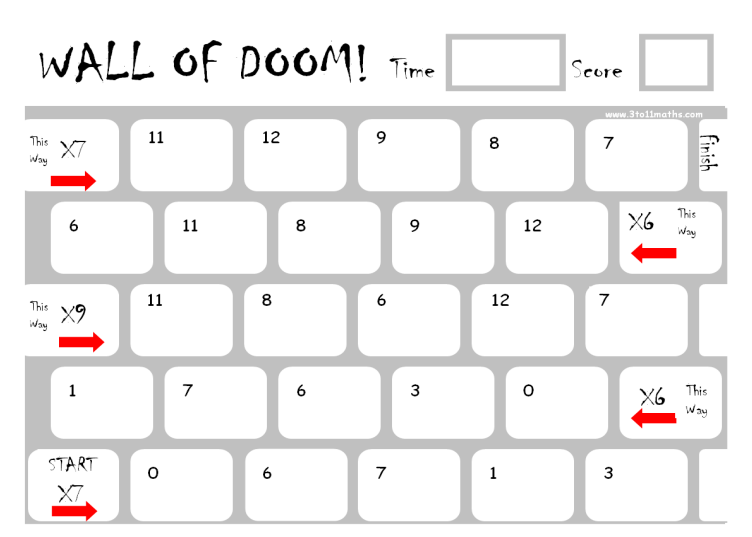 Main Activity 927 x 15 =2,465 x 37 =1,983 x 64 = 8,463 people attended a music concert. They each paid £26 for their ticket. How much did the tickets cost in total for everyone who attended the concert? Explain the errors in this calculation for 1,294 x 25:       1,   2    9    4X                 2    5       6,   4    7    0  2   5,   6    8    0  3   2,   1    5    0      1       1Put < or > in each box to make the statements correct: 673 x 45                       1,593 x 19836 x 39                       1,207 x 27Challenge 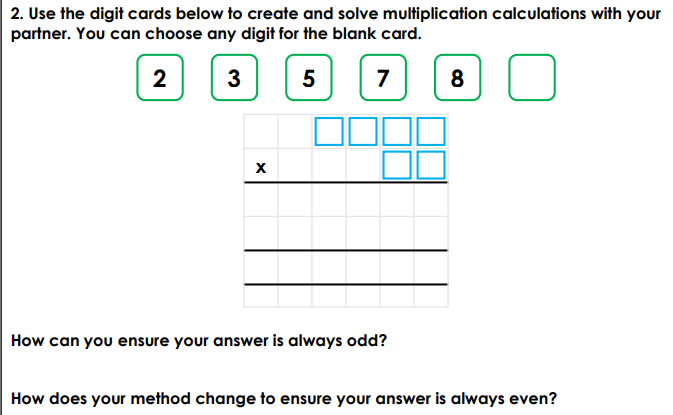 